2 - Inkomend object 2 - Inkomend object 2 - Inkomend object 2 - Inkomend object 2 - Inkomend object 2 - Inkomend object PersonenProcesGerelateerde proceduresInformatieSysteemontvangstbewijs en objectrecord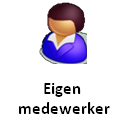 ontvangstbewijs en objectrecord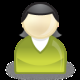 Verdere verwerkingVerdere verwerkingVerdere verwerking